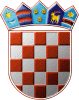               REPUBLIKA HRVATSKABJELOVARSKO-BILOGORSKA ŽUPANIJA	        OPĆINA ROVIŠĆE	        Općinski načelnikKLASA: 112-03/24-01/1  URBROJ: 2103-14-03-24-1
                  Rovišće, 21. svibnja 2024.    	   Na temelju Odluke o financiranju Ministarstva rada, mirovinskog sustava, obitelji i socijalne politike (KLASA: 984-01/23-01/29, URBROJ: 524-07-02-01-01/1-24-26 od 7. ožujka 2024. godine) i Ugovora o dodjeli bespovratnih sredstava za projekte koji se financiraju iz Europskog socijalnog fonda plus u financijskom razdoblju 2021. – 2027. godine, Kodni broj: SF.3.4.11.01.0204, u okviru projekta „Za dostojanstven život“ nositelja Općine Rovišće, općinski načelnik raspisujeOGLAS
za prijam u radni odnos na određeno vrijeme za potrebe provedbe aktivnosti u sklopu projekta „Za dostojanstven život“ u okviru Poziva 
„Zaželi – prevencija institucionalizacije“1.            Broj traženih radnica: 10 osoba2.            Vrsta zaposlenja: na određeno vrijeme, u trajanju od 32 mjeseca3.            Radno vrijeme: puno radno vrijeme4.            Mjesto rada: poslovi će se obavljati na području Općine Rovišće5.            Krajnji korisnici usluga: starije osobe odnosno osobe u dobi od 65 i više godina     i/ili nemoćne osobe, invalidi 6.            Rok za podnošenje prijave: 29. svibnja 2024.7.           Opis poslova:•             Pomoć u kupovini i dostavi namirnica,•             Pomoć u pripremi obroka u kućanstvu korisnika,•             Pomoć u održavanju čistoće stambenog prostora korisnika,•             Pomoć pri oblačenju i svlačenju,•             Briga o higijeni,•             Pomoć u posredovanju u ostvarivanja raznih prava (dostave lijekova, plaćanje    računa, dostava pomagala i sl.)•             Pomoć u socijalnoj integraciji, pružanje podrške korisniku kroz razgovore i druženje    te uključivanje u društvo.8. Kandidat/kinja mora ispunjavati sljedeće uvjete za prijam u radni odnos:•             punoljetnost•             hrvatsko državljanstvo•             najviše završeno srednjoškolsko obrazovanje (SSS)9. Prijava na javni poziv treba sadržavati:•             vlastoručno potpisanu zamolbu za posao,•             životopis s kontakt telefonom,•             presliku osobne iskaznice,•             potvrdu, odnosno elektronički zapis HZMO-a •             presliku svjedodžbe završene škole,•             uvjerenje da se protiv osobe ne vodi kazneni postupak (ne starije od 6 mjeseci),•             vlastoručno potpisanu Izjavu (privola) podnositeljice da je suglasna sa svim uvjetima    javnog poziva, te korištenjem i obradom osobnih podataka u svrhu provedbe     postupka nakon objavljenog javnog poziva.Postupak za prijam u radni odnos na određeno vrijeme obuhvaća razgovor s kandidatima. Na razgovor mogu pristupiti samo kandidati koji ispunjavaju formalne uvjete iz Oglasa. Smatra se da je kandidat, koji nije pristupio razgovoru, povukao prijavu na Oglas.Razgovor provodi povjerenstvo koje imenuje općinski načelnik posebnom Odlukom. Povjerenstvo dostavlja prijedlog odluke o prijemu općinskom načelniku koji donosi Odluku o prijemu u radni odnos na određeno vrijeme u projektu „Za dostojanstven život“ u sklopu „Zaželi – prevencija institucionalizacije.	Plaća radnika minimalna je plaća propisana Zakonom o minimalnoj plaći u (Narodne novine broj 118/18, 120/21) i Uredbom o visini minimalne plaće za 2024. godinu (Narodne novine broj 125/23).	Troškovi lokalnog prijevoza potrebni za pružanje usluge potpore i podrška priznaju se u cijelosti.Prijave s dokazima o ispunjenju traženih uvjeta potrebno je dostaviti, putem pošte ili osobno, u roku 8 dana od dana objave Javnog poziva na službenim stranicama Hrvatskog zavoda za zapošljavanje, Područni ured Bjelovar, odnosno zaključno sa 29. svibnjem 2024. godine, na adresu:Općina RovišćeTrg hrvatskih branitelja 2,43212 Rovišćes naznakom:„Javni poziv za prijam u radni odnos na određeno vrijeme u projektu "Za dostojanstven život" - ne otvaraj 	Nepravovremene i nepotpune prijave neće se razmatrati. Osoba koja nije podnijela  pravodobnu i urednu prijavu ili ne ispunjava formalne uvjete iz poziva, ne smatra se kandidatom prijavljenim na javni poziv. 	Na oglasnoj ploči Općine Rovišće na adresi Trg hrvatskih branitelja 2, 43212 Rovišće,  objavit će se mjesto i vrijeme održavanja intervjua. 	Kandidati će o rezultatima izbora biti obaviješteni u roku od 20 dana od isteka roka za podnošenje prijava.         Javni poziv će biti objavljen putem Hrvatskog zavoda za zapošljavanje, te na oglasnoj ploči i mrežnim stranicama Općine Rovišće.							                     OPĆINA ROVIŠĆE							 Trg hrvatskih branitelja 2, 43212 Rovišće